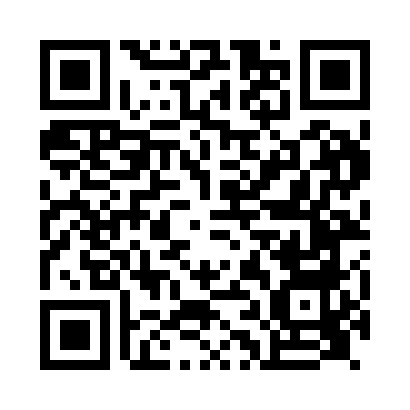 Prayer times for East Barsham, Norfolk, UKMon 1 Jul 2024 - Wed 31 Jul 2024High Latitude Method: Angle Based RulePrayer Calculation Method: Islamic Society of North AmericaAsar Calculation Method: HanafiPrayer times provided by https://www.salahtimes.comDateDayFajrSunriseDhuhrAsrMaghribIsha1Mon2:484:361:016:409:2511:132Tue2:494:371:016:409:2411:123Wed2:494:381:016:409:2411:124Thu2:504:391:016:399:2311:125Fri2:504:401:016:399:2311:126Sat2:514:411:016:399:2211:127Sun2:514:421:026:399:2111:118Mon2:524:431:026:389:2111:119Tue2:534:441:026:389:2011:1110Wed2:534:451:026:389:1911:1011Thu2:544:461:026:379:1811:1012Fri2:554:471:026:379:1711:1013Sat2:554:481:026:369:1611:0914Sun2:564:491:036:369:1511:0915Mon2:574:511:036:359:1411:0816Tue2:574:521:036:359:1311:0817Wed2:584:531:036:349:1211:0718Thu2:594:551:036:349:1011:0719Fri2:594:561:036:339:0911:0620Sat3:004:571:036:329:0811:0521Sun3:014:591:036:329:0711:0522Mon3:025:001:036:319:0511:0423Tue3:025:021:036:309:0411:0324Wed3:035:031:036:299:0211:0325Thu3:045:051:036:289:0111:0226Fri3:055:061:036:278:5911:0127Sat3:055:081:036:268:5811:0028Sun3:065:091:036:268:5610:5929Mon3:075:111:036:258:5410:5930Tue3:085:121:036:248:5310:5831Wed3:085:141:036:238:5110:57